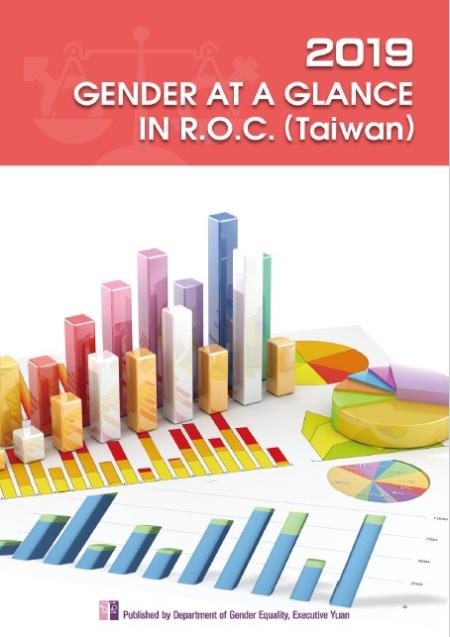 108年12月11日雲林縣政府文化處圖書館107-108年閱讀性別統計及分析目錄前言	3現況概述	3叁、性別統計及分析	3策進作為	12雲林縣政府文化處圖書館107-108年閱讀性別統計及分析壹、前言   聯合國教科文組織曾於《公共圖書館宣言》(UNESCO,1994)中闡述:「公共圖書館是地方的知識門戶，提供個人及社團終生學習、獨立判斷、文化發展的環境」。圖書館負有促進終身學習，公民積極參與意識，以及民主與言論自由的使命。雲林縣政府文化處圖書館以服務社會大眾，保存本地文獻，提供圖書資訊，推廣社會教育為主要任務。為保障資訊自由與資訊公平享有，提供民眾平等使用本館館藏及閱覽設備。民眾憑文化處圖書館及雲林縣(以下簡稱本縣)各鄉(鎮、市)圖書館發給之借閱證辦理圖書資料借閱。 貳、現況概述      本處在推廣閱讀方面一向不遺餘力，除了各鄉鎮市的圖書館之外，另外又結合民間資源，建立「微冊角落」，讓即使是所謂偏鄉之處，都還能得到文化處的支援，在商家的一角得以借閱圖書或買書，成就一個書香社會。本文主要以縣民使用本處圖書館及借閱書籍冊數等，比較107年與108年男性與女性在閱讀方面的趨勢。叁、統計分析   一、借閱性別比例      根據本處圖書館內的資料顯示，以107年1月1日至108年11月30日止統計:居住地在雲林，且以本縣圖書館辦理之借閱證為基準，統計使用者的總人數共計有1,203人，其中女性為668人，男性為535人，比例約為56％與44％，女性人數略高於男性，因此亦可認為女性的閱讀需求比男性高，從歸納整理之資料來看亦可支持此觀點。其比例如下圖所示。二、107年男性及女性借閱人次及借閱冊數在107年總借閱人次為3萬341人次，而借閱書籍的總冊數為19萬1,359冊，可見該館的圖書利用率相當高。另外在3萬341人次中，女性的人次數為1萬8,544人次，男性為1萬1,796人次，比分別為61.1%以及38.9％，顯示女性較男性更常運用這項圖書設施。另外從借閱的冊數來看，在19萬1,359冊數中，女性的借閱冊數為14萬1,147冊，而男性則為5萬211冊，比率分別為73.8%以及26.2％，其數據就更加明顯拉大，顯示在107年女性對於該圖書館的使用率遠超過男性。下表為文化處圖書室所提供之表列數字：107年度總借閱人次與總借閱冊數107年度女性借閱人次與冊數107年度男性借閱人次與冊數 三、108年男性及女性借閱人次及借閱冊數    在108年方面截至11月30日的統計，借閱的總人數為2萬7,310人次，借閱的書籍冊數為18萬7,142冊，其中女性1萬6,715人次，男性1萬589人次，比例分別為61％以及39％，而在冊數方面女性借閱為14萬2,512冊，男性為4萬4,572冊，佔比為76％與24％，顯示108借閱的女、男人次在比例上相當，但是借閱的書籍冊數則是女性有增加的趨勢，若以此兩年來看，顯示本縣女性對於閱讀的需求在增加中。108年度總借閱人次與總借閱冊數108年度女性借閱人次與冊數108年度男性借閱人次與冊數從上述的數字可以看到，雖然男女辦理借閱證的比例差距不大，但是對於使用圖書設備以及閱讀習性來看，女性顯得比男性來得積極。因此我們進一步分析這群人住在哪裡以及其他的社會條件。四、居住地從上圖居住地來看，很明顯地，斗六地區一枝獨秀，幾乎佔了四分之三左右，其次則為斗南、古坑、莿桐、虎尾等地。這種分布現象可以理解，該館位處於斗六，因此借閱人數最多的自然是斗六市民，其次則為鄰近的鄉鎮市。不過這裡需要注意的是，林內亦為斗六相鄰的城鎮，但是借閱人口數卻遠低於其他相鄰城鎮，必有其緣故。若我們進一步觀察，在各鄉鎮辦證人數統計中，是否性別會影響到其間的差異性？以下將男女性別依鄉鎮市再做細分可發現，若依比例觀察，距離斗六越遠的鄉鎮市，普遍的現象是女性的人數在比率上將比男性為低。而這顯示男女在空間移動方面的能力其實是大不相同。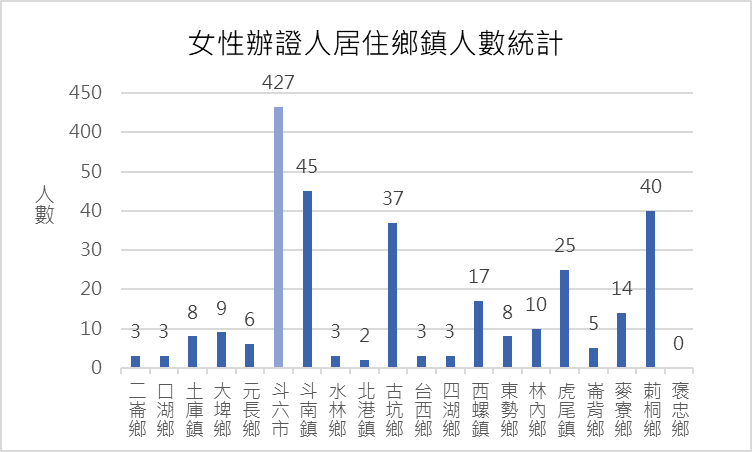 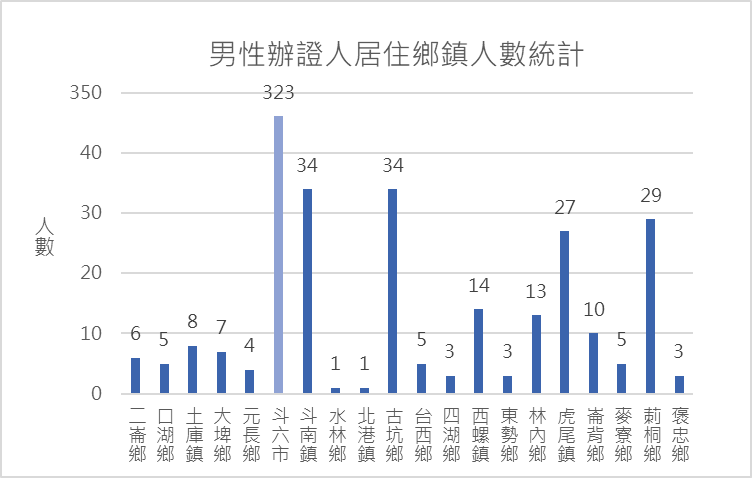 五、教育程度     從教育程度來看，亦有一些有趣的現象。以下為整體借閱者的教育程度分析的長條圖。可以看到，教育程度在大學以下幾乎佔了大多數。就這個部分可以合理推測許多的使用者是學生。若進一步以性別來做區分，可以更清楚發現到，男女性別在教育程度方面對於使用圖書設備設施並沒有太大的影響，顯示上文中所分析，女性閱讀與借閱冊數比男性高出許多，並不是因為教育程度這個因素影響所致，可以說，更趨近於是因為女性對於閱讀的偏好。六、職業    借閱者的職業別會有所影響嗎?下圖顯示借閱者的職業別中很難判斷。原因是因為在欄位中有預設欄，而有將近四分之一的人並沒有填寫其真實的職業類別，由於此數字數值過大，因此在分析上的效度也會因此而下降。不過這些圖表並非沒有意義。從職業別來看，最多的是預設值，其次則為學生，再者則為自由業，而這也間接證實上文中的推論，許多的借閱者是學生。由於雲林有三所大學，大學又有圖書館藏，無論在專業書籍或一般書籍都有一定的質和量，因此我們認為這些借閱的學生多數可能是高中職以下的學生。(不過此命題僅為預測，尚須更進一步的資料證明。)為了更進一步釐清這些借閱者的屬性，我們稍加整理107年和108年每月份的借閱人次數與冊數如下表：107年度每月份借閱人次與借閱冊數從數字來看，雲林縣除擁有固定的習慣性閱讀人口之外，借閱的高峰期則是在7、8月間，推估可能是因為學生在暑假期間的大量閱讀，或者是父母親在暑假期間陪著小孩子唸書之故。從下表的曲線圖可以看得更清楚此一趨勢。從107年男女借閱人數趨勢圖和借閱冊數趨勢圖來看，男性借閱幾乎是呈現一條平滑直線，而女性則是較有變化，特別是在寒暑假期間最容易看出其起伏現像。我們進一步檢視108年截至11月份的資料，亦可觀察到上述的現象，且在女性的趨勢曲線比107年度更加顯著。肆、策進作為     從上述對於性別使用本處圖書設備的分析中可以看到以下幾點，並且依據此而做出以下策進作為:。女性的使用率相較於男性為高，因此若要提高男性的閱讀率，可以針對男性的閱讀需求購書或辦理相關活動。無論人次或借閱冊數的第一高峰期在暑假期間，因此未來如要購置新書，新書上架的最好時機應該是在6月，並且從6月開始宣傳新書上架訊息，讓新書得以獲得最大的借閱效益。本處圖書館可針對林內鄉加強服務，瞭解林內鄉縣民對於本館服務需求不高的原因為何。例如:交換館藏圖書的方式。本處圖書館借閱據上述推論，使用者以學生和自由業者居多，可以思考的方向有二，根據這兩類型讀者的需求，增加購書，強化其使用率；或者是調整購書的類型，來提高其他職業別者的需求。館藏地(室)總借閱總借閱總借閱總借閱人數百分比冊數百分比文化處圖書室30,341100%191,359100%總計30,341100%191,359100%館藏地(室)女性借閱女性借閱女性借閱女性借閱人數百分比冊數百分比文化處圖書室18,544100%141,147100%總計18,544100%141,147100%館藏地(室)男性借閱男性借閱男性借閱男性借閱人數百分比冊數百分比文化處圖書室11,796100%50,211100%總計11,796100%50,211100%館藏地(室)總借閱總借閱總借閱總借閱人數百分比冊數百分比文化處圖書室27,310100%187,142100%總計27,310100%187,142100%館藏地(室)女性借閱女性借閱女性借閱女性借閱人數百分比冊數百分比文化處圖書室16,715100%142,512100%總計16,715100%142,512100%館藏地(室)男性借閱男性借閱男性借閱男性借閱人數百分比冊數百分比文化處圖書室10,589100%44,572100%總計10,589100%44,572100%月份女性借閱人數女性借閱冊數男性借閱人數男性借閱冊數總借閱人數總借閱冊數11,47310,8089564,2002,42915,00821,2328,9217973,5832,02912,50431,50211,1669574,1152,45915,28141,38511,2739373,9912,32215,26451,58811,2759714,2502,55915,52561,61512,3191,0694,5882,68416,90772,02514,6241,2315,3433,25619,96781,86714,8321,1544,8233,02119,65591,59012,8909994,0042,58916,894101,42110,8169383,7222,35914,538111,41411,4648313,4262,24514,890121,43210,7578564,1662,28814,923月份女性借閱人數女性借閱冊數男性借閱人數男性借閱冊數總借閱人數總借閱冊數11,54111,8879984,3042,53916,19121,1959,7917923,1981,98712,98931,50912,1109814,1222,49016,23241,31410,6357843,4072,09814,04251,49913,0859624,2122,46117,29761,78914,7961,0664,5692,85519,36571,92115,7751,1754,9063,09620,68181,88316,9871,1534,8923,03621,87991,44013,5389583,7982,39817,336101,30511,9408263,4762,13115,416111,31911,9688943,6882,21315,656